Председателю приемной комиссии,ректору ЧОУ ВО «НМСИ ДЕНТМАСТЕР»Шеплеву Борису ВалентиновичуЗАЯВЛЕНИЕ О ПРИЕМЕ2. Гражданство: Российская Федерация2.1. отношусь к лицам, которые признаны гражданами Российской Федерации в соответствии с частью 1 статьи 4 Федерального конституционного закона от 21 марта 2014 года N 6-ФКЗ "О принятии в Российскую Федерацию Республики Крым и образовании в составе Российской Федерации новых субъектов - Республики Крым и города федерального значения Севастополя" или к лицам, которые являются постоянно проживавшими на день принятия на территории Республики Крым или на территории города федерального значения Севастополя гражданами Российской Федерации (далее - лица, постоянно проживающие в Крыму):Нет	□Да	□2. Реквизиты документа, удостоверяющего личность:3. СНИЛС: _____________________________________________________4. Адрес регистрации по месту жительства:5. Почтовый адрес и электронный адрес:6. Контактный телефон:7. Сведения о документе об образовании и о квалификации:К освоению программ ординатуры допускаются лица, получившие высшее медицинское и (или) фармацевтическое образование, с учетом квалификационных требований к медицинским и фармацевтическим работникам, утверждаемых Министерством здравоохранения Российской Федерации.Документ иностранного государства об образовании представляется со свидетельством о признаниииностранного образования, за исключением случаев, указанных в Правилах приема.8. Сведения о свидетельстве об аккредитации специалиста или выписке из итогового протокола заседания аккредитационной комиссии о признании поступающего прошедшим аккредитацию специалиста (для лиц, завершивших освоение программ высшего медицинского и (или) высшего фармацевтического образования в соответствии с федеральными государственными образовательными стандартами высшего образования) (при наличии)9. Сведения о сертификате специалиста (при наличии):10. Сведения о наличии договора о целевом обучении (квота целевого приема):Нет □□ , указать орган (организацию) с которой заключен договор, и специальность:Условия поступления на обучение с указанием приоритетности зачисления по различным условиям поступленияПоступающий вправе участвовать в конкурсе не более чем по 2 специальностям.(Приоритетность поступления (указать цифрами 1, 2, 3...), например:Сведения о вступительном испытании:Поступающий проходит вступительное испытание однократно в одной из организаций, в которые подает заявление о приеме или представляет заявление, указанное в абзаце десятом пункта 3.9 Правил, с указанием одного из результатов, предусмотренных подпунктом "а" или подпунктом "б" пункта 4.5 Правил, во все организации, в которые подает заявление о приеме.Выбрать ОДИН вариант:□ Прохожу вступительное испытание в Университете□ Прохожу вступительное испытание в 		(указать организацию)Прошу учесть результат тестирования, пройденного в году, предшествующем годупоступления:специальность	организация,	в	которой	проводилось	вступительное	испытание(тестирование)	год прохождения 2023Прошу учесть результат тестирования, проводимого в рамках процедуры аккредитацииспециалистаспециальность	организация,	в	которой	проводилось(тестирование)	год прохождения  (2023 или 2024)Сведения о наличии индивидуальных достижений:Нет □Да□ (указать сведения о подтверждающем документе)1 Баллы начисляются только за документы, выданные в Российской Федерации14. Сведения о наличии или отсутствии у поступающего потребности в предоставлении места для проживания в общежитии в период обучения:Нет □  Да □15. Сведения о родителях (законных представителях) (указываются по желанию):Я ознакомлен(а), в том числе через информационные системы общего пользования с:С копиями лицензии на осуществление образовательной деятельности (с приложением) и свидетельства о государственной аккредитации (с приложением)подпись поступающего 	С датой (датами) завершения приема заявления о согласии на зачислениеподпись поступающего 	С Правила приема в ЧОУ ВО «Новосибирский медико-стоматологический институт ДЕНТМАСТЕР» на обучение по образовательным программам высшего образования - программам ординатуры на 2024/2025учебный год (с изменениями),подпись поступающего 	С правилами подачи апелляции по результатам вступительного испытанияподпись поступающего 	С информацией о необходимости указания в заявлении о приеме достоверных сведений и представления подлинных документов, а также об ответственности за достоверность сведений, указываемых в заявлении о приеме, и за подлинность документов, подаваемых для поступления,подпись поступающего 	Для лиц, не представивших документ установленного образца с данным заявлением:Обязуюсь предоставить документ установленного образца не позднее дня завершения приема документа установленного образцаподпись поступающего 	Я уведомлен, если поступающий поступает на обучение одновременно по различным условиям поступления, то при зачислении на обучение по более приоритетным для него условиям поступления он исключается из списков поступающих, поступление в соответствии с которыми является для него менее приоритетным согласно его заявления о приеме. Изменение приоритетности условий поступления после сроков завершения приема заявления о согласии на зачисление не допускается.подпись поступающего 	Я даю согласие на обработку своих персональных данных согласно Приложению к настоящему заявлениюподпись поступающего 	Наименование документаСерияНомерКем выданКогда выданКод подразделенияСтранаРегионРайонРайонРайонНаселенный пунктНаселенный пунктИндексУлица/площадь/переулокУлица/площадь/переулокДомСтр.Корп.Кв.СтранаРегионРайонНаселенный пунктИндексУлица/площадь/переулок	Дом	Стр.Улица/площадь/переулок	Дом	Стр.Корп.	Кв.E-mailТелефоны;Документ о высшем образовании с приложением (для документов, полученных после 01 января 2014 года):Диплом бакалавра  Диплом специалиста Диплом магистра 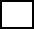 Номер диплома:Регистрационный номер и дата выдачи:Вид документа:Документ о высшем образовании с приложением (для документов, полученных после 01 января 2014 года):Диплом бакалавра  Диплом специалиста Диплом магистра оригинал Документ о высшем образовании с приложением (для документов, полученных после 01 января 2014 года):Диплом бакалавра  Диплом специалиста Диплом магистра Номер приложения к диплому:копия Документ о высшем образовании с приложением (для документов, полученных после 01 января 2014 года):Диплом бакалавра  Диплом специалиста Диплом магистра копия Документ о высшем образовании с приложением (для документов, полученных после 01 января 2014 года):Диплом бакалавра  Диплом специалиста Диплом магистра Наименование образовательной организации, регион/ страна, специальность/ направление подготовкиНаименование образовательной организации, регион/ страна, специальность/ направление подготовкиНаименование образовательной организации, регион/ страна, специальность/ направление подготовкиДокумент о высшем образовании с приложением (для документов, полученных после 01 января 2014 года):Диплом бакалавра  Диплом специалиста Диплом магистра Диплом о высшем профессиональном образовании с приложением (для документов, полученных до 01 января 2014 года)Серия и номер диплома:Регистрационный номер и дата выдачи:Вид документа:Диплом о высшем профессиональном образовании с приложением (для документов, полученных до 01 января 2014 года)оригинал копия Диплом о высшем профессиональном образовании с приложением (для документов, полученных до 01 января 2014 года)Наименование образовательной организации, регион/ страна, специальность/ направление подготовкиНаименование образовательной организации, регион/ страна, специальность/ направление подготовкиНаименование образовательной организации, регион/ страна, специальность/ направление подготовкиДиплом о высшем профессиональном образовании с приложением (для документов, полученных до 01 января 2014 года)Документ (документы) иностранного государства об образовании или об образовании и о квалификации, указать наименование:Серия и номер (при наличии):Регистрационный номер и дата выдачи (при наличии):Вид документа:Документ (документы) иностранного государства об образовании или об образовании и о квалификации, указать наименование:оригинал  копия Свидетельство об аккредитации специалиста:Свидетельство об аккредитации специалиста:Номер:Регистрационный номер:СпециальностьРезультат тестирования	балловПротокол заседания аккредитационной комиссии: N	от "	"	20	г.Протокол заседания аккредитационной комиссии: N	от "	"	20	г.Выписка из итогового протокола заседания аккредитационной комиссииN	от "	"	20	г.Результат тестирования 	балловВыписка из итогового протокола заседания аккредитационной комиссииN	от "	"	20	г.Результат тестирования 	балловНомер:Регистрационный номер:СпециальностьДата выдачи:Наименование специальностиКод специальностиМеста в пределах целевой квотыОсновные места в рамках контрольных цифрМеста по договорам об оказании платных образовательных услугСтоматология общей практики31.08.72124Ортодонтия31.08.7735Наименование специальностиКод специальностиМеста в пределах целевой квотыОсновные места в рамках контрольных цифрМеста по договорам об оказании платных образовательных услуга)	стипендиаты	Президента	РоссийскойФедерации,	Правительства	РоссийскойФедерации (в случае назначения стипендии в период получения высшего медицинского или высшего фармацевтического образования)б)	документ	установленного	образца	сотличием1в) наличие не менее одной статьи в профильном научном журнале, входящим в ядро базы данных Российского индекса научного цитирования и (или) в международные базы данных научного цитирования, автором или соавтором которой является поступающийг)	общий	стаж	работы	в	должностяхмедицинских	и	(или)	фармацевтическихработников,	подтвержденный	в	порядке,установленном трудовым законодательством Российской	Федерации	(если	трудоваядеятельность осуществлялась в период с зачисления	на обучение	по	программамвысшего	медицинского	или	высшегофармацевтического образования):- от девяти месяцев на должностях медицинских и (или) фармацевтических работников со средним профессиональным образованием (не менее 0,5 ставки по основному месту работы либо при работе по совместительству)- от девяти месяцев до полутора лет на должностях медицинских и (или) фармацевтических работников с высшим образованием (1,0 ставка по основному месту работы)- от полутора лет и более на должностях медицинских и (или) фармацевтических работников с высшим образованием (1,0 ставка по основному месту работы)д) дополнительно к баллам, начисленным при наличии общего стажа работы на должностях медицинских и (или) фармацевтических работников с высшим образованием в указанных должностях не менее 9 месяцев в медицинских и(или) фармацевтических организациях, расположенных в сельских населенных пунктах либо рабочих поселкахе) дипломанты Всероссийской студенческой олимпиады "Я - профессионал"ж) участие в добровольческой (волонтерской) деятельности в сфере охраны здоровья, в том числе с регистрацией в единой информационной системе в сфере развития добровольничества (волонтерства)з)	иные	индивидуальные	достижения,установленные Университетом:1) стаж работы не менее 6 месяцев в структурных подразделениях Дентал-Сервис2) наличие удостоверения о повышении квалификации по программам, реализуемым ЧОУ ВО «НМСИ ДЕНТМАСТЕР», НП «ЦПО «ДентМастер»3) сертификат участника Дня открытых дверей в ЧОУ ВО «НМСИ ДЕНТМАСТЕР»Участие в добровольческой (волонтерской) деятельности в сфере охраны здоровья, связанной с осуществлением мероприятий по профилактике, диагностике и лечению коронавирусной инфекции, при продолжительности указанной деятельности не менее 150 часовОсуществление трудовой деятельности на должностях медицинских работников с высшим образованием или средним профессиональным образованием, на должностях младшего медицинского персонала и (или) прохождение практической подготовки по образовательной программе медицинского образования (программе специалитета, программе бакалавриата, программе магистратуры), если указанная деятельность и (или) практическая подготовка включали проведение мероприятий по диагностике и лечению коронавирусной инфекции и их общая продолжительность составляет не менее 30 календарных днейОтец:(Фамилия, Имя, Отчество)(Адрес, контактный телефон)(Место работы, должность)Мать:(Фамилия, Имя, Отчество)(Адрес, контактный телефон)(Место работы, должность)